 Association Outreach & Engagement 
March 1, 2020
Chicago Hilton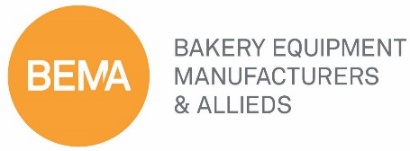 AGENDAMike Day, Clay Miller, Mark PodlCall to Order 							Mike Day				Welcome and Introductions					Mike Day		Committee 							Clay MillerOverview/Update						Standing Committee Members		Industry Show & Associations					Shows and Events						Mark Podl			Associations						Clay MillerTrade Show Survey					Kerwin BrownAction Items							Kerwin BrownAssign Trade ShowsSchedule Standing Committee Call																			Adjournment 							Mike Day